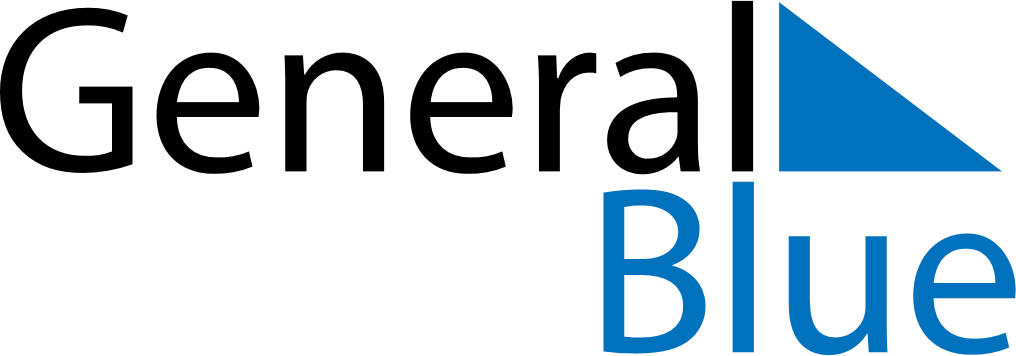 January 2024January 2024January 2024January 2024January 2024January 2024Laugar, IcelandLaugar, IcelandLaugar, IcelandLaugar, IcelandLaugar, IcelandLaugar, IcelandSunday Monday Tuesday Wednesday Thursday Friday Saturday 1 2 3 4 5 6 Sunrise: 11:32 AM Sunset: 2:53 PM Daylight: 3 hours and 21 minutes. Sunrise: 11:30 AM Sunset: 2:55 PM Daylight: 3 hours and 25 minutes. Sunrise: 11:28 AM Sunset: 2:58 PM Daylight: 3 hours and 29 minutes. Sunrise: 11:27 AM Sunset: 3:00 PM Daylight: 3 hours and 33 minutes. Sunrise: 11:25 AM Sunset: 3:03 PM Daylight: 3 hours and 38 minutes. Sunrise: 11:23 AM Sunset: 3:06 PM Daylight: 3 hours and 43 minutes. 7 8 9 10 11 12 13 Sunrise: 11:21 AM Sunset: 3:09 PM Daylight: 3 hours and 48 minutes. Sunrise: 11:18 AM Sunset: 3:12 PM Daylight: 3 hours and 53 minutes. Sunrise: 11:16 AM Sunset: 3:15 PM Daylight: 3 hours and 59 minutes. Sunrise: 11:14 AM Sunset: 3:19 PM Daylight: 4 hours and 5 minutes. Sunrise: 11:11 AM Sunset: 3:22 PM Daylight: 4 hours and 11 minutes. Sunrise: 11:08 AM Sunset: 3:25 PM Daylight: 4 hours and 17 minutes. Sunrise: 11:06 AM Sunset: 3:29 PM Daylight: 4 hours and 23 minutes. 14 15 16 17 18 19 20 Sunrise: 11:03 AM Sunset: 3:32 PM Daylight: 4 hours and 29 minutes. Sunrise: 11:00 AM Sunset: 3:36 PM Daylight: 4 hours and 35 minutes. Sunrise: 10:57 AM Sunset: 3:40 PM Daylight: 4 hours and 42 minutes. Sunrise: 10:54 AM Sunset: 3:43 PM Daylight: 4 hours and 48 minutes. Sunrise: 10:51 AM Sunset: 3:47 PM Daylight: 4 hours and 55 minutes. Sunrise: 10:48 AM Sunset: 3:50 PM Daylight: 5 hours and 2 minutes. Sunrise: 10:45 AM Sunset: 3:54 PM Daylight: 5 hours and 8 minutes. 21 22 23 24 25 26 27 Sunrise: 10:42 AM Sunset: 3:58 PM Daylight: 5 hours and 15 minutes. Sunrise: 10:39 AM Sunset: 4:02 PM Daylight: 5 hours and 22 minutes. Sunrise: 10:36 AM Sunset: 4:05 PM Daylight: 5 hours and 29 minutes. Sunrise: 10:33 AM Sunset: 4:09 PM Daylight: 5 hours and 36 minutes. Sunrise: 10:29 AM Sunset: 4:13 PM Daylight: 5 hours and 43 minutes. Sunrise: 10:26 AM Sunset: 4:17 PM Daylight: 5 hours and 50 minutes. Sunrise: 10:23 AM Sunset: 4:20 PM Daylight: 5 hours and 57 minutes. 28 29 30 31 Sunrise: 10:19 AM Sunset: 4:24 PM Daylight: 6 hours and 4 minutes. Sunrise: 10:16 AM Sunset: 4:28 PM Daylight: 6 hours and 11 minutes. Sunrise: 10:13 AM Sunset: 4:32 PM Daylight: 6 hours and 19 minutes. Sunrise: 10:09 AM Sunset: 4:35 PM Daylight: 6 hours and 26 minutes. 